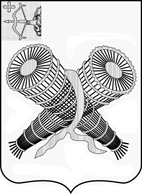 АДМИНИСТРАЦИЯ ГОРОДА СЛОБОДСКОГОКИРОВСКОЙ ОБЛАСТИПОСТАНОВЛЕНИЕ27.04.2022                                                                                                                               № 731                     г. Слободской Кировской областиО внесении изменения в постановление администрации города Слободского от 20.04.2018 № 764В связи с кадровыми изменениями администрация города Слободского ПОСТАНОВЛЯЕТ:Состав комиссии по проведению проверок в целях выявления необходимости гарантийных работ на автомобильных дорогах общего пользования местного значения муниципального образования «город Слободской», утвержденный постановлением администрации города Слободского от 20.04.2018 № 764, изложить в новой редакции. Прилагается.И. о. главы города Слободского        Н. Г. Щекурина                                                                             УТВЕРЖДЕН  постановлением администрации города Слободского от 27.04.2022 № 731Состав комиссии по проведению проверок в целях выявления необходимости гарантийных работ на автомобильных дорогах общего пользования местного значения муниципального образования «город Слободской»ВАЙКУТИСПавел ОлеговичМЕНЧИКОВАндрей ВикторовичЧлены комиссии:БУДИНМихаил ВикторовичКОПЫТОВАНаталья ЮрьевнаКУДРЯВЦЕВ                                       Дмитрий СергеевичКУТЕРГИНАлексей Олегович- первый заместитель главы администрации города Слободского, председатель комиссии- начальник управления по делам ГО, ЧС, ЖКХ и благоустройства администрации города Слободского, заместитель председателя комиссии- депутат Слободской городской Думы (по согласованию)- консультант управления по делам ГО, ЧС, ЖКХ и благоустройства администрации города Слободского- начальник отдела содержания автомобильных дорог и дорожных сооружений ФКУ Упрдор «Прикамье» филиал в г. Кирове- главный инженер проекта отдела строительного контроля КОГКУ «Дорожный комитет Кировской области»